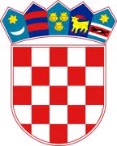 REPUBLIKA HRVATSKASISAČKO-MOSLAVAČKA ŽUPANIJAOPĆINA LIPOVLJANIOPĆINSKO VIJEĆEKLASA:  400-02/22-01/02URBROJ: 2176-13-01-22-03Lipovljani, 26. svibnja 2022.g.Temeljem članka 82. stavka 2. Pravilnika o proračunskom računovodstvu i računskom planu (NN br.124/14, 115/15, 87/16, 3/18, 126/19, 108/20, 144/21) članka  26. Statuta Općine Lipovljani  (Službeni vjesnik, broj: 14/21) Općinsko vijeće Općine Lipovljani na 9. sjednici održanoj dana 26.svibnja 2022. godine, donosiODLUKUo raspodjeli rezultata Općine Lipovljani za 2021.g.Članak 1.Ovom se Odlukom utvrđuje rezultat poslovanja, raspodjela rezultata poslovanja utvrđenog Godišnjim izvještajem o izvršenju proračuna Općine Lipovljani za 2021.godini.                                                                    Članak 2.Stanje Bilance Općine Lipovljani na osnovnim računima podskupine 922- višak/manjak prihoda/primitaka utvrđeno je kako slijedi; Sučeljavanjem viška prihoda poslovanja od 20.036.263,15 kuna uključujući prenesena stanja  i manjka prihoda poslovanja od nefinancijske imovine od 18.765.777,38.kuna uključujući prenesena stanja , rezultat poslovanja Općine Lipovljani za proračunsku godinu 2021.g. iznosi višak prihoda od =1.270.485,77 kuna. Odnosno višak prihoda u Godišnjem izvještaju o izvršenju općinskog proračuna je rezultat razlike ukupnih prihoda poslovanja od 15.115.187,12 kuna i 501.608,76 kuna primitaka od financijske imovine i zaduživanja te rashoda poslovanja 14.856.876,59 kuna . Rezultat poslovanja u 2021.g. iznosi 759.919,29 kuna uključujući konsolidirani višak prihoda iz prethodne godine od 506.600,28 kuna, umanjenjem sa 3.288,29 kuna razlike kod proračunskog korisnika  prebijanjem početnog i zaključnog stanja obveza sukladno primjenjivanju novčanog tijeka. Proračunski korisnici Općine Lipovljani Dječji vrtić Iskrica i Narodna knjižnica i čitaonica ostvarili su manjak prihoda poslovanja u 2021.g. u ukupnom iznosu od 7.256,76 kuna . Proračunski korisnici nisu u sustavu Riznice niti potpuni dio Bilance ali su sastavni dio Godišnjeg izvještaja o izvršenju općinskog proračuna sukladno Planu proračuna. Rezultat poslovanja nakon konsolidacije iznosi višak prihoda u iznosu od 1.263.231,00 kuna koji će biti uvršteni u Plan općinskog proračuna za 2022.g. odnosno u Izmjenama i dopunama općinskog proračuna. Članak 3.Proračunski korisnici nisu u sustavu Riznice te će donošenjem Odluka o raspodjeli rezultata i pokrića manjka usvojiti u svojim tijelima rasporedom viška prihoda ili pokrića manjka prihoda za 2021.g. Članak 4.Višak prihoda poslovanja Općine Lipovljani iznosi =1.270.485,77  kuna. Sredstva će se utrošiti namjenski prema izvorima financiranja na rashode raspoređene iz općih prihoda i primitaka od =501.608,76kuna za namirenje duga na ime povrata poreza u državni proračun , iz naknade za pridobivenu količinu nafte i plina u iznosu od =768.877,01 kune.Članak 5.Ova Odluka stupa na snagu osmi dan od dana objave u Službenom vjesniku.								            Predsjednik 								Tomislav Lukšić dipl.ing.šum.SaldoBroj računaNaziv računaDugujePotražujeOSTALOOSTALOOSTALOOSTALO9221Višak prihoda0,0020.036.263,159222Manjak prihoda18.765.777,380,00922Višak/manjak prihoda0,001.270.485,7792Rezultat poslovanja0,001.270.485,779Vlastiti izvori0,001.270.485,77Ukupno za ostalo:Ukupno za ostalo:0,001.270.485,77Sveukupno: Sveukupno: 0,001.270.485,77